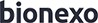 Bionexo do Brasil LtdaRelatório emitido em 23/01/2024 08:44CompradorIGH - HEMU - Hospital Estadual da Mulher (11.858.570/0002-14)Rua R 7, esquina com Av. Perimetral s/n - Setor Oeste - GOIÂNIA, GO	CEP: 74.530-020Relação de Itens (Confirmação)Pedido de Cotação : 331012311COTAÇÃO Nº 54855 MATERIAL MÉDICO - HEMU JAN/2024Frete PróprioObservações: *PAGAMENTO: Somente a prazo e por meio de depósito em conta PJ do fornecedor. *FRETE: Só serão aceitas propostas com frete CIF e para entrega no endereço: RUA R7 C/ AV PERIMETRAL, SETOR COIMBRA, Goiânia/GO CEP: 74.530-020, dia e horário especificado. *CERTIDÕES: As Certidões Municipal, Estadual de Goiás, Federal, FGTS e Trabalhista devem estar regulares desde a data da emissão da proposta até a data do pagamento. *REGULAMENTO: O processo de compras obedecerá ao Regulamento de Compras do IGH, prevalecendo este em relação a estes termos em caso de divergência.Tipo de Cotação: Cotação Emergencial Fornecedor :Data de Confirmação :Produto	Código ProgramaçãoFabricante     Embalagem     Fornecedor    Comentário Justificativa    PreçoPreçoRent(%)   Quantidade   Valor Total    Usuáriode Entrega	Unitário FábricaOVERLOCK.AUSENCIA DE AMIDO E ALVEJANTE OPTICO. NAO ESTERIL. EMBAL. PCTE C/50 UN. REG. MS. - PACOTE COM 50certidãopositiva. - Cristalfarma e Global Não responderam o e-mail de homologação.LUVA DE PROCEDIMENTO M NAO ESTERIL - CAIXA COM 100 UNIDADES - CONFECCIONADA EM LATEX NATURAL, FORMATO ANATOMICO COM ALTA SENSIBILIDADE TATIL, C/ BAINHA OU OUTRO DISPOSITIVO CAPAZ DE ASSEGURAR SEU AJUSTE ADEQUADO, DE USO UNICO, TEXTURAUNIFORME, BOA ELASTICIDADE RESISTENCIA ATRAÇÃO, COMPRIMENTO MININO DE 230 MM. LUBRIFICADA COM COM PO BIOABSORVIVEL, ATOXICO, QUE NÃO CAUSE QUALQUER DANO AO ORGANISMO SOB CONDIÇÕES NROMAIS DE USOM. AMBI DESTRA. REGISTRO MIN. DA SAUDE DE ACORDO COM NBR 13.392/95385	-LUVA DE PROCEDIMENTO TAM M CXC/100UN	-UNIGLOVES 138742, UNIGLOVESComercial Cirurgica Rioclarense Ltda- SP;- VFB,Urgencia, San CamiloNão atende o prazo de entrega, pedido emergencial.- Cientifica e Megamix Não-		atende as condições depagamento. - CM,Multifarma, Global, Jm, CBS eNacional Responderam icorretamente o item solicitado.R$ 13,0000R$	600 Caixa0,0000R$ 7.800,0000Danielly Evelyn Pereira Da Cruz22/01/202416:36LUVA DE PROCEDIMENTO NAO ESTERIL P - CONFECCIONADA EM LATEX NATURAL, FORMATO ANATOMICO COM ALTA SENSIBILIDADE TATIL, C/ BAINHA OU OUTRO DISPOSITIVO CAPAZ DE ASSEGURAR SEU AJUSTE ADEQUADO, DE USO UNICO, TEXTURAUNIFORME, BOA ELASTICIDADERESISTENCIA A TRAÇÃO, COMPRIMENTO MININO DE 230 MM. LUBRIFICADA COM COM PO BIOABSORVIVEL, ATOXICO, QUE NÃO CAUSE QUALQUER DANO AO ORGANISMO SOB CONDIÇÕES NROMAIS DE USOM. AMBI DESTRA. DE ACORDO COM NBR   13.392/95 E/ REGISTRO MS386	-LUVA DE PROCEDIMENTOTAM P CX	PC C/100UN,MEDIXComercial Cirurgica Rioclarense Ltda- SP;- CM,Cristalfarma, CBS e Global Responderam icorretamente o item solicitado. - Cientifica e-	Megamix Não atende ascondições de pagamento. - Urgencia Não atende o prazo de entrega, pedido emergencial.R$ 13,0000R$ 0,00001000 Caixa	R$13.000,0000Danielly Evelyn Pereira Da Cruz22/01/202416:36Total Parcial:1700.0	R$25.800,0000Total de Itens da Cotação: 7	Total de Itens Impressos: 3Produto	Código ProgramaçãoFabricante     Embalagem     Fornecedor    Comentário Justificativa    PreçoPreçoRent(%)   Quantidade   Valor Total    Usuáriode Entrega	Unitário FábricaSERINGA DESC 01ML (GRAD	0,01ML)LUER SLIP C/ AG 13 X0,45 MM21024	-SERINGA INS 1ML SLIP C/AG13X4,5 WILTEX,	CXWILTEXDMI Material Medico Hospitalar Ltdanull;-Distribuidora Brasil Não respondeu o e-mail de homologação.- Megamix, Cientifica, Med Center e HDL Não atende as condições de pagamento.R$ 0,1680R$	2000 UnidadeR$ 336,0000Danielly Evelyn Pereira Da Cruz22/01/202414:24Total Parcial:2000.0	R$336,0000Total de Itens da Cotação: 7	Total de Itens Impressos: 1Produto	Código ProgramaçãoFabricante     Embalagem     Fornecedor    Comentário Justificativa    PreçoPreçoRent(%)   Quantidade   Valor Total    Usuáriode Entrega	Unitário FábricaFRALDA INFANTIL DESCARTAVEL P -FRALDA JUMBINHOEllo DistribuicaoFRALDA JUMBINHO INFANTIL P PT/20;H M BorgesEncontra-se	R$	R$Danielly EvelynR$	Pereira Da2   COM ELÁSTICONAS PERNAS E FITA ADESIVA NAS LATERAIS.22330	-INFANTIL P	1PT/20 - KISSESLtda - EppMULTI-MARCAS IND DE PROD HIGIENICOS LTDAcom acertidão positiva.0,55000,0000	16000 Unidade 8.800,0000Cruz22/01/202414:24Total Parcial:R$ 8.800,0000Total de Itens da Cotação: 7	Total de Itens Impressos: 1Produto	Código ProgramaçãoFabricante     Embalagem     Fornecedor    Comentário Justificativa    PreçoPreçoRent(%)   Quantidade   Valor Total    Usuáriode Entrega	Unitário FábricaSERINGA DESC. BICO LUER SLIPSERINGA 10ML LUER SLIP,MED SHOP BRASIL;- San Camilo, Medical, Sensorial e Cirúrgica São José Não atende o prazo de entrega, pedido emergencial.R$	R$Danielly EvelynR$	Pereira Da7 S/AG.S/DISP.SEG.10ML - UNIDADE37910	-SALDANHA RODRIGUESUN	DISTRIBUIDORALTDAnull- Megamix,HDL e Med Center Não atende as condições de pagamento. - Ferreira & Lima e Distribuidora Brasil Não respondeu o e-mail de homologação.0,23900,0000	10000 Unidade 2.390,0000Cruz22/01/202414:24Total Parcial:R$ 2.390,0000Total de Itens da Cotação: 7	Total de Itens Impressos: 1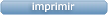 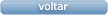 Clique aqui para geração de relatório completo com quebra de páginaTotal Geral:R$ 37.326,0000FornecedorFaturamento MínimoPrazo de EntregaValidade da PropostaCondições de PagamentoFreteObservações1Comercial Cirurgica Rioclarense Ltda- SP JAGUARIÚNA - SPUsuário Ws Rioclarense - (19) 3522-5800bionexo@rioclarense.com.brMais informaçõesR$ 500,00001 dias após confirmação19/01/202430 ddlCIF-2DMI Material Medico Hospitalar Ltda GOIÂNIA - GODilamar Tome da Costa - (62) 3541-3334dmigyn@hotmail.comMais informaçõesR$ 300,00002 dias após confirmação31/01/202430 ddlCIFnull3Ello Distribuicao Ltda - EppGOIÂNIA - GOWebservice Ello Distribuição - (62) 4009-2100comercial@ellodistribuicao.com.brMais informaçõesR$ 300,00001 dias após confirmação23/01/202430 ddlCIFPEDIDO SOMENTE SER? ATENDIDO A PRAZO MEDIANTE ANALISE DE CREDITO VALIDA??O DO DEPARTAMENTO FINANCEIRO E A CONFIRMA??O DE DISPONIBILIDADE DO ESTOQUE CONTATO DO VENDEDOR: (62)4009 2100 TELEVENDAS15@ELLODISTRIBUICAO.COM.BR4MED SHOP BRASIL DISTRIBUIDORA LTDA GOIÂNIA - GOMED SHOP BRASIL DISTRIBUIDORA - nulltelevendas@medshopbrasil.comMais informaçõesR$ 500,00001 dias após confirmação19/01/202430/42/54 ddlCIF***TODAS CERTIDOES E DOCUMENTOS EM ANEXO*** TODOS OS PRODUTOS COTADOS TEMOS A PRONTA ENTREGA.PARA PEDIDOS REALIZADOS ATE AS 12:00 HORAS ENTREGAMOS MESMO DIA ATE AS 17:00 HORAS . PEDIDOS COM VALORES ACIMA DE R$ 3000,00 DIVIDIMOS 30/60/90 E PARA VALORES ACIMA COMBINAMOS FORMA DE PAGAMENTO. VANESSA DE HOLANDA 62 99486-65331	COMPRESSA38859-	CAMPOPCTComercial-	;- CM,R$R$100 PacoteR$	DaniellyCAMPO OPERAT.OPERATORIOCirurgicaWilliams50,00000,00005.000,0000	EvelynS/FIO45X50CM S/RXRioclarenseResponderamPereira DaRADIOPACO18G PCTLtda- SPicorretamenteCruz45CMX50CM ->C/50UN B19,o itemCOMPRESSAAMEDsolicitado. -22/01/2024CAMPO OPERAT.Santé e14:24S/FIOInovmed NãoRADIOPACOatende o45CMX50CM -prazo deCOMPRESSAentrega,CAMPOpedidoOPERATORIO 45emergencial.X 50 CM. COR- CientificaBRANCA. S/FIONão atende aRADIOPACOcondição de100% ALGODAO.pagamento. -4 (QUATRO)H M BorgesCAMADAS. COMEncontra-seBAINHA EMcom a